Einladung zumSchulfest der Grundschule Oberingam Samstag, den 15.06.2019von 14 Uhr bis 17 Uhr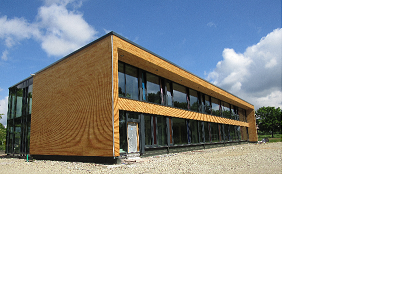 Liebe Kinder und Eltern unserer Schule,                     liebe künftige Schulanfänger/-anfängerinnen,in 2 Wochen feiern wir ein großes Festunter dem Motto:Natürlich geht es an diesem Nachmittag um das Thema „Bauen“.Ihr könnt an vielen Stationen Dinge ausprobieren, zum Beispiel: Bauhelme herstellen, am Domino-Day teilnehmen, mit Riesenbausteinen in der Turnhalle bauen, Häuser aus Keksen herstellen, den „Tower of Power“ erproben und noch viel mehr!Weitere Höhepunkte: Eine Feuershow,  die Feuerwehr, ein Trommelkonzert und der Schulchor! Handwerker und Handwerkerinnen haben Hunger? Keine Sorge:                  Wir bieten ein internationales Buffet an mit vielen Köstlichkeiten, Hot-Dogs, Kuchen und Getränke.